The City School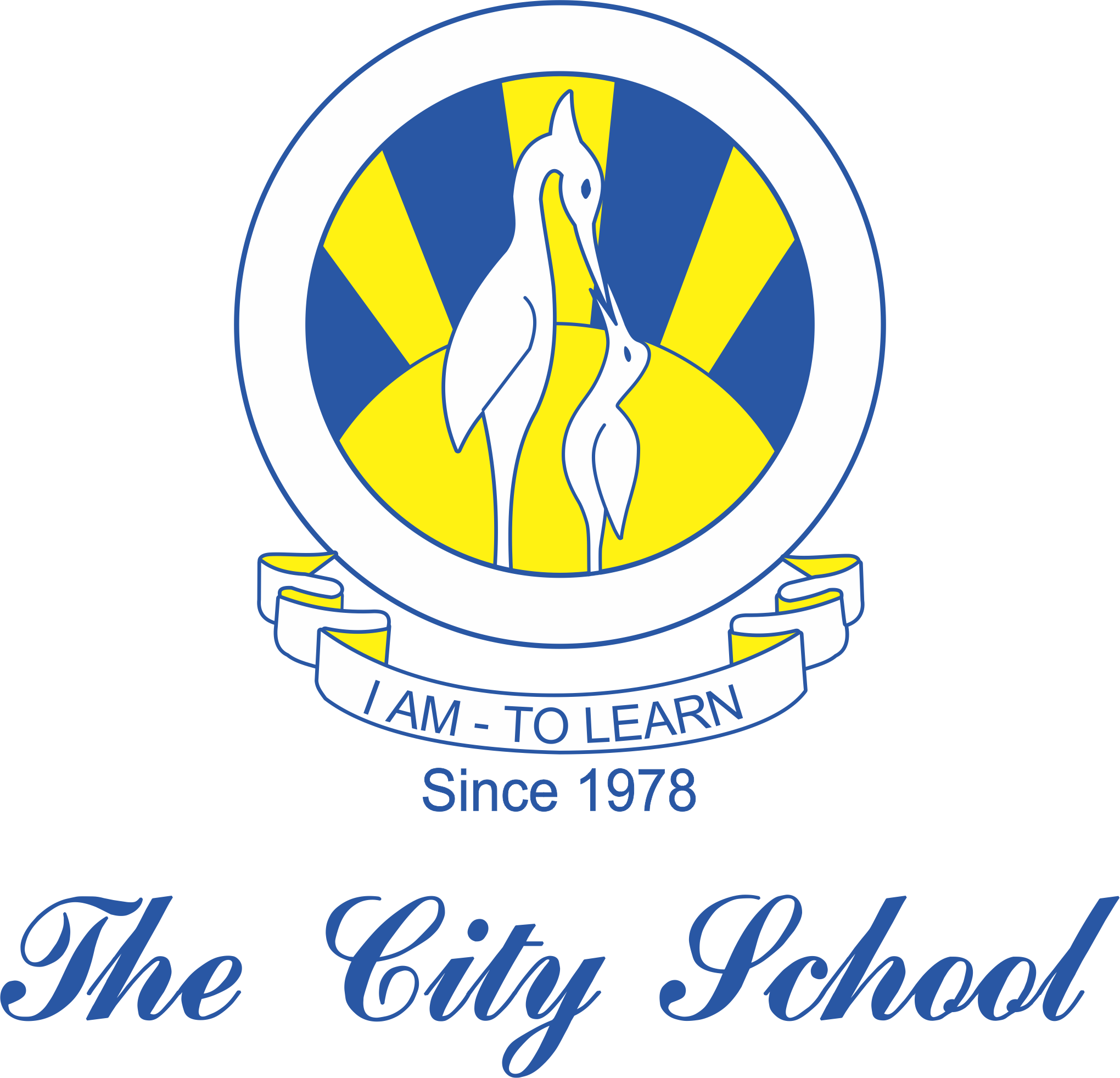 North Nazimabad Boys CampusGeography 2018-2019SYLLABUS FOR CLASS 9:The Land of Pakistan.The Natural Topography including drainage.Climate.Natural Resources- An issue of sustainability Water.Forests.